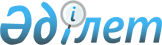 Нұр-Сұлтан қаласындағы "Жекпе-жек" жекпе-жек сарайының атауын өзгерту туралыҚазақстан Республикасы Үкіметінің 2020 жылғы 27 қарашадағы № 802 қаулысы.
      "Қазақстан Республикасының әкiмшiлiк-аумақтық құрылысы туралы" 1993 жылғы 8 желтоқсандағы Қазақстан Республикасының Заңы 10-бабының 4-1) тармақшасына және "Қазақстан Республикасының аумағындағы әуежайларға, порттарға, темiржол вокзалдарына, темiржол стансаларына, метрополитен стансаларына, автовокзалдарға, автостансаларға, физикалық-географиялық және мемлекет меншiгiндегi басқа да объектiлерге атау беру, сондай-ақ оларды қайта атау, олардың атауларының транскрипциясын нақтылау мен өзгерту және мемлекеттiк заңды тұлғаларға, мемлекет қатысатын заңды тұлғаларға жеке адамдардың есiмiн беру қағидаларын бекiту туралы" Қазақстан Республикасы Үкiметiнiң 1996 жылғы 5 наурыздағы № 281 қаулысына сәйкес Қазақстан Республикасының Үкiметi ҚАУЛЫ ЕТЕДI:
      1. Нұр-Сұлтан қаласындағы "Жекпе-жек" жекпе-жек сарайының атауы Жақсылық Үшкемпіров атындағы жекпе-жек сарайы болып өзгертілсін.
      2. Осы қаулы алғашқы ресми жарияланған күнiнен бастап қолданысқа енгiзiледi.
					© 2012. Қазақстан Республикасы Әділет министрлігінің «Қазақстан Республикасының Заңнама және құқықтық ақпарат институты» ШЖҚ РМК
				
      Қазақстан Республикасының
Премьер-Министрi 

А. Мамин
